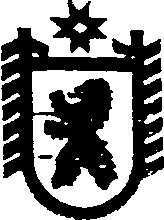 Республика КарелияАДМИНИСТРАЦИЯ СЕГЕЖСКОГО МУНИЦИПАЛЬНОГО РАЙОНАПОСТАНОВЛЕНИЕот  04  апреля   2018  года  №  261  СегежаО внесении изменений в Положение о комитете по управлению муниципальным имуществом и земельными ресурсами администрации Сегежского муниципального района, утвержденное постановлением администрации Сегежского муниципального района от 22 сентября 2015 г. № 855Администрация Сегежского муниципального района  п о с т а н о в л я е т:            1.  Внести в Положение о комитете по управлению муниципальным имуществом и земельными ресурсами администрации Сегежского муниципального района, утвержденное постановлением администрации Сегежского муниципального района                от 22 сентября 2015 г. № 855 (в редакции постановлений от 15 ноября 2016 г. № 977,               от 02 ноября 2017 г. № 791), следующие изменения:	1) подпункт 40 пункта 8  изложить в следующей редакции:«40) организует и ведет  учет  расчетов по арендной плате и по доходам от продажи (приватизации) муниципального имущества, а также учет поступлений от продажи  и от сдачи в аренду земельных участков, государственная собственность на которые не разграничена.Производит сверку расчетов  по арендной плате, продаже муниципального имущества и земельных участков, государственная собственность на которые не разграничена. Акты сверки составляются  ежегодно в срок до 01 марта текущего года по действующим договорам по состоянию на 31 декабря каждого года.В случае расторжения договоров сверка расчетов производится на дату расторжения соответствующего договора.»;2)  в подпунктах 41 и 42 пункта 8 слова «,в рамках заключенных соглашений с поселениями» исключить. 	2.  Отделу информационных технологий и защиты информации администрации Сегежского муниципального района (Т.А.Слиж) обнародовать настоящее постановление   путем размещения официального текста настоящего постановления в  информационно-телекоммуникационной сети «Интернет» на официальном сайте администрации Сегежского муниципального района  http://home.onego.ru/~segadmin.           Глава администрацииСегежского муниципального района                                                           Ю.В. ШульговичРазослать: в дело-3, УД, КУМИиЗР-2.